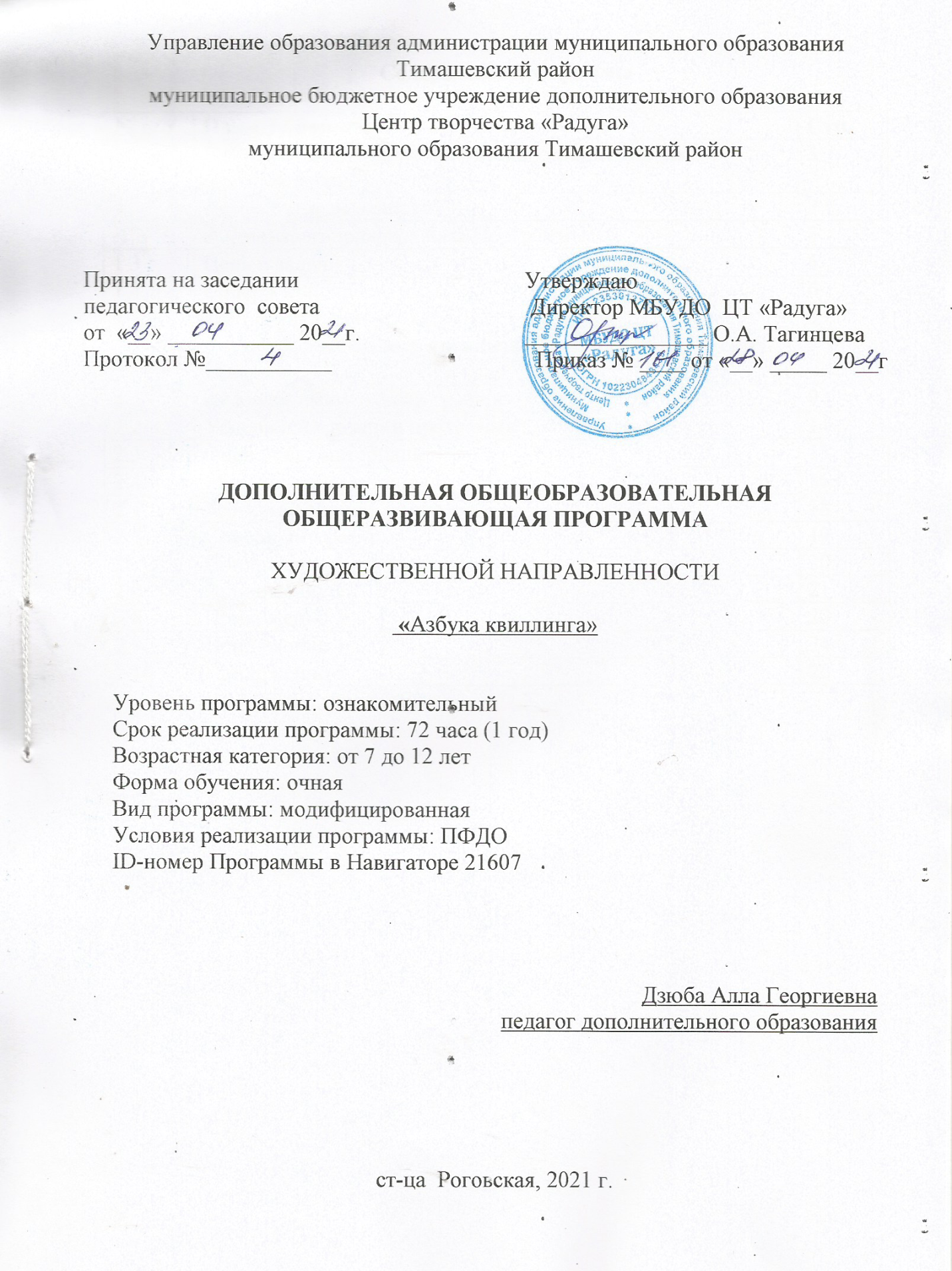 Содержание программыРаздел 1 «Комплекс основных характеристик образования»1.1 Пояснительная записка.	Дополнительная общеобразовательная общеразвивающая Программа  «Азбука квиллинга» (далее Программа), является модифицированной программой  художественной  направленности, способствует художественному развитию детей. Являясь наиболее доступным для детей, прикладное творчество обладает необходимой эмоциональностью, привлекательностью, эффективностью. Данная Программа предполагает развитие у детей художественного вкуса и творческих способностей.    Стремление к творчеству – замечательная черта человека, присущая ему с древнейших времён. Одно из величайших открытий человечества – изобретение бумаги, дало начало различным ремёслам. Квиллинг (бумагокручение, или бумажная филигрань) искусство украшения витиеватыми кружками, завитками предметов интерьера и одежды. Сегодня бумажная филигрань находит всё больше своих последователей. Как неотъемлемая часть декоративно-прикладного искусства, квиллинг всегда был и остается почвой для общения, неисчерпаемым источником познания истории и культуры всего человечества. В наши дни занятия квиллингом имеет огромное значение и влияние на развитие физических, умственных, духовных и творческих качеств личности ребенка. Занятия квиллингом помогают сформировать у ребенка новое мышление, способствуют развитию визуальной культуры, навыками и умениями художественного творчества. Во время работы по Программе, дети знакомятся с историей возникновения квиллинга, основами цветоведения, законами композиции, приемами работы с бумагой. А самое главное, они изучают источники идей, взятых как из мира естественных природных форм, так и искусственно созданных человеком, происходящих из мира художественной культуры.1.2 Нормативно-правовая база Программы:        -Федеральный закон от 29.12.2012г. № 273-ФЗ «Об образовании в Российской Федерации»;	- Федеральный закон "О защите детей от информации, причиняющей вред их здоровью и развитию" от 29.12.2010 N 436-ФЗ (ред. от 18.12.2018);	- Проект Концепция развития дополнительного образования детей до 2030 года;	- Постановление Главного государственного санитарного врача РФ от 28 сентября 2020 г. №  28 «Об утверждении санитарных правил СП 2.4.3648-20 «Санитарно-эпидемиологические требования к организациям воспитания и обучения, отдыха и оздоровления детей и молодежи»;	-Приказ Министерства образования и науки Российской Федерации от 09.11. 2018 года  № 196 «Об утверждении порядка организации и осуществления образовательной деятельности по дополнительным общеобразовательным программам»;- Целевая модель развития региональных систем дополнительного образования детей от 03.09.2019 № 467;- Распоряжение Правительства РФ от 29.05.2015 N 996-р «Об утверждении Стратегии развития воспитания в Российской Федерации на период до 2025 года»;- Федеральный национальный  проект  «Успех каждого ребёнка», утвержденный 07 декабря 2018г;- Письмо Министерства образования РФ от 18.06.2003 N 28-02-484/16 «Требования к содержанию и оформлению образовательных программ дополнительного образования детей» (в части, не противоречащей действующему законодательству);Письмо Министерства образования и науки РФ от 11.12.2006 N 06-1844 «О примерных требованиях к программам дополнительного образования детей» (в части, не противоречащей действующему законодательству);- Устав муниципального бюджетного учреждения дополнительного образования Центра творчества «Радуга»;-Положение по проектированию дополнительной общеобразовательной общеразвивающей программе  муниципального бюджетного учреждения дополнительного образования Центра творчества «Радуга» муниципального образования Тимашевский район-Краевые методические рекомендации по проектированию дополнительных общеобразовательных программ (2020г.)В программу вводится воспитательный компонент. Актуальность программы заключается в решении проблемы развития творческого потенциала через освоение выполнения работ в технике квиллинг, развивающих моторику рук. Квиллинг создает среду, в которой живут люди, украшая их повседневный быт, помогая сделать жизнь более привлекательной и праздничной. Изящные картины, нарядные поздравительные открытки, оригинальные настенные панно, объемные композиции рассказывают о самом авторе, о его внутренним мире. Сегодня квиллинг наиболее тесно связан с самым молодым видом искусства – дизайном.         Новизна программы в том, что происходит раскрытие интеллектуально-творческого потенциала каждого ребенка через поиск педагогом новых образовательных форм и интеграцию образовательных областей посредством работы с бумагой. Конструктивно-художественное развитие детей происходит с помощью использования традиционного материала – бумаги. Все поделки функциональны: ими можно играть, их можно использовать в быту, их можно подарить друзьям и родным.         Педагогическая целесообразность Программы  заключается в том, что она нацелена  на выявление и развитие творческих способностей учащихся через занятия квиллингом, которые, способствуют развитию визуальной культуры, пониманию новых умений художественного творчества.      Программа модифицированная, разработана  на основе авторских программ Г. Б. Михайленко - «Волшебный мир квиллинга» (2015 г.), Л. С Аверченко - «Квиллинг» (2016 г.), а также интернет материалов, справочной литературы.         Отличительная особенность данной Программы от аналогичныхпрограмм:  - В разделе «Техника выполнения квиллинга» введены темы по истории создания и развития данной техники.- Уменьшены часы и темы в разделах «Материаловедение. Основы композиции и цветоведения», «Техника выполнения квиллинга».-    Введен раздел «Цветочные композиции».- Скорректированы образовательные задачи, ориентируясь на ознакомительный уровень.- Программа предполагает возможность реализации в дистанционном режиме.	Адресат  программы.  Возраст  детей,  участвующих  в  реализации  Программы: 7 - 12  лет.    	Комплектование групп ведется по желанию, без предварительного отбора. Специального отбора не делается,  группы могут быть одновозрастными или разновозрастными по 10-15 человек. Примечательно то, что квиллингом с удовольствием занимаются и мальчики и девочки, развитие  мелкой  моторики  детей это  одна из актуальных  проблем,  потому  что  слабость  движения  пальцев  и  кистей  рук, неловкость  служит  одной  из  причин,  затрудняющих  овладение  простейшими, необходимыми по жизни умениями и навыками самообслуживания. Кроме того механическое  развитие  руки  находится  в  тесной  связи  с  развитием  речи  и мышлением  ребёнка, особенно в возрасте 7 -12 лет. Возможна работа с особыми категориями детей (одаренные, группы риска, инвалиды).      Запись на дополнительную общеобразовательную общеразвивающуюпрограмму осуществляется через систему заявок на сайте «Навигатор дополнительного образования детей Краснодарского края»: https://xn--23-kmc.xn--80aafey1amqq.xn--d1acj3b/program/21607-dopolnitelnaya-obshcherazvivayushchaya-programma-azbuka-kvillinga         Уровень программы – ознакомительный.Объем – 72 часа.  Сроки – 36 недель   Форма обучения: очная.   Особенности организации образовательного процесса: Форма проведения занятий – групповая. Занятия квиллингом требует от учащихся большой концентрации внимания, терпения, зрительной нагрузки, а от педагога – постоянного наблюдения за детьми и практической помощи каждому. Учитывая эти сложности, для эффективности выполнения данной программы группы состоят из 10-15 человек. Занятия по Программе определяются содержанием Программы и могут предусматривать лекции, практические и творческие мастерские, мастер-классы, выполнение самостоятельной работы.  Форма организации учебного занятия: беседы, объяснение, устный опрос, наглядный показ, открытое занятие, презентация, тестирование, мастер-классы, практические занятия, фронтальный опрос по изученной теме, участие в итоговой выставке творческих работ.Режим занятий- 2 часа в неделю с 15 минутным перерывом.       	Цель программы  - развитие творческих способностей учащихся в процессе овладения элементарными приемами техники квиллинга.         Задачи:Образовательные (предметные) задачи:- познакомить учащихся с основными понятиями и базовыми формами квиллинга;- сформировать умения следовать устным инструкциям, читать и зарисовывать схемы изделий;
-   получить практический опыт в выполнении работ  выполненными в технике квиллинга. Личностные задачи:- развивать внимание, память, логическое и пространственное воображения; - развивать мелкую моторику рук и глазомер;- развивать художественный вкус, творческие способности и фантазии детей.Метапредметные задачи: - воспитывать интерес к искусству квиллинга.;- способствовать созданию игровых ситуаций, расширять коммуникативные способности детей;- формировать культуру труда, учить аккуратности, умению бережно и экономно использовать материал, содержать в порядке рабочее место.1.4 Содержание программыУчебный план                                 Содержание учебного плана Раздел 1. Введение в образовательную программу Инструктаж по технике безопасности-  2 часа.Теория - 2 час: Введение в образовательную программу. Правила безопасности труда. Инструктаж.Раздел  2. Материаловедение – 10 часов.Теория –  2 часа. Знакомство с материалами и инструментами. Практика– 8 часов: Бумага тонированная, цветная. Основные их свойства и качества. Приемы практических применений.Основы композиции и цветоведения (хроматические и ахроматические цвета)Раздел 3. Техника выполнения квиллинга - 36 часов.Теория –  6 часа. История возникновения технологии бумагокручения - квиллинга.Вырезание полосок для квиллинга. Основные правила работы. Основные элементы квиллинга.Практика – 30 часов: Основные элементы квиллинга – плотная катушка. Основные формы «Капля». Сборка и оформление. Основные формы «Треугольник». Сборка и оформление. Основные формы  «Долька»   Сборка и оформление. Основные формы «Прямоугольник». Сборка и оформление. Основные формы “Завитки”. Сборка и оформление. Основные формы  “Спирали в виде стружки”. Сборка и оформление. Основные формы «Глаз».  Сборка и оформление. Основные формы «Полукруг». Сборка и оформление. Основные формы «Лист». Сборка и оформление. Основные формы  «Стрела». Сборка и оформление. Техника выполнения ажурных элементов. Техника выполнения ажурных элементов. Роль эскиза при изготовлении декоративной композиции. Техника составления композиций из выполненных элементов квиллинга.Раздел 4. Цветочные композиции -22 часа. Теория –  6 часов. Составление композиции из заготовок по эскизу. Изготовление цветов в технике квиллинга.  Правила сборки. Изготовление простых, несложных цветов. Правила сборки.Практика – 16 часов: Изготовление бахромчатых цветов. Правила сборки. Приемы изготовления более сложных цветов. Подбор цветовой гаммы. Изготовление листиков с продольными жилками. Открытка «Букет тюльпанов» Сборка и оформлениеОткрытка «Букет тюльпанов» Сборка и оформление. Изготовление композиции из цветов, в технике квиллинг. «Корзинка с фиалками».Изготовление композиции из цветов, в технике квиллинг. «Бабочки».Изготовление композиции из цветов, в технике квиллинг. «Бабочки».Коллективная работа по составление композиции из элементов квиллинга.Раздел 6. Итоговое занятие - 2 часа.Теория -1 час. Наш мир квиллинга. Практика- 1 час. Выставка готовых работ. Мероприятия воспитательного направления: викторина «Разноцветные вопросы», «Россия – Родина моя».Планируемые результатыОбразовательные (предметные): - знают основные понятиями и базовые формы квиллинга;
- сформированы умения следовать устным инструкциям, читать и зарисовывать схемы изделий;
-   получен практический опыт в выполнении работ  в технике квиллинга.Личностные:-  развито внимание, память, логическое и пространственное воображение; - развита мелкая моторика рук и глазомер;-  развит художественный вкус, творческие способности и фантазии детей.Метапредметные:- сформирован интерес к искусству квиллинга.;- развита способствовать создания игровых ситуаций, расширены коммуникативные способности детей;- сформирована культуру труда, научаться аккуратности, умению бережно и экономно использовать материал, содержать в порядке рабочее место. Итогом должно стать усвоение учащимися знаний и умений, открытие индивидуальных возможностей каждого и главное выработка потребности в созидательной творческой деятельности.Раздел 2 программы «Комплекс организационно-педагогических условий».Календарный учебный график                                   Условия реализации ПрограммыМатериально-техническое обеспечение реализации Программы:Все занятия в объединении должны проходить в помещении с хорошим освещением  и вентиляцией, с удобной мебелью для работы, остановка и художественное оформление кабинета помогает в учебном процессе, способствует трудовому воспитанию учащихся.Для проведения занятий необходим следующий материал:        - световое оснащение;       - стол- 1 шт, стул для педагога- 1 шт;        - столы - 4 шт, стулья для учащихся -8 шт;      для педагога:- световое оснащение;- стол -1шт., стул для педагога -1шт.;       - образцы готовых изделий;              для учащихся:        - материалы и инструменты.       Материалы и инструменты:- дидактические и наглядные материалы; - бумажные полоски шириной 3 мм, 5мм, 7мм – 10 шт;  - полоски гофрированного картона 10 шт; - зубочистки- 1шт;  - пинцеты- 1шт;  - цветной картон 1 упаковка; - ножницы – 1шт;    -клей -1шт;  -рамки для оформления работ-1шт;  - карандаш, ластик- 1шт;   -бумага для эскизов -1шт;  - калька -1шт.- информационное обеспечение: видео-презентации, схемы, таблицы интернет источники, литература.          Кадровое обеспечение – Программу «Азбука квиллинга» реализует педагог дополнительного образования, имеющий педагогическое образование, соответствующий   квалификационным требованиям.Формы аттестацииПрограммой предусмотрена аттестация учащихся, направленная на выявление текущего, промежуточного и итогового уровня знаний, умений и навыков. Для оценки результативности применяется вводный, промежуточный и итоговый контроль.Вводный контроль - собеседование, анкетирование.Текущий контроль – наблюдение, устный опрос по итогам изучаемых разделов.Итоговый контроль: мастер-класс, выставки.Порядок, формы проведения, система оценки, оформление и анализ результатов промежуточной и итоговой аттестации учащихся осуществляется согласно «Положения об организации и проведении промежуточной и итоговой аттестации учащихся объединения художественной направленности «Природная мастерская» к Программе «Азбука квиллинга». Оценочные материалы	Перечень оценочных материалов:1. Участие в выставках творческих работ учащихся. 2. Критерии оценки эффективности реализации программы  (Приложение 1)3. Индивидуальная  итоговая  карточка учащегося учета  проявления творческих способностей (Приложение 2)4. Тестовые материалы по разделам программы: «Техника выполнения Квиллинг» (Приложение 3)5. Анкета «Удовлетворённость детей занятиями в объединении «Природная мастерская» »(Приложение 4)6. Мониторинг для учащихся в объединении «Природная мастерская»    (Приложение  5)  Результативность обучения выявляется с помощью анкетирования, опроса, внутри -  коллективных творческих выставок выполненных работ по темам.        В  процессе  обучения  осуществляется  контроль  за  уровнем  знаний  и умений  учащихся.  Каждая  созданная  работа  наглядно  показывает  возможности ребёнка. Уровень усвоения программного материала определяется по результатам выполнения практических работ. С каждым ребенком отрабатываются наиболее сложные элементы, здесь необходимо внимательное, чуткое  и  доброе  отношение  к  маленькому  автору.  			Выбирается  дифференцированный подход к каждому, все удачи поощряются, все недочеты тактично и мягко исправляются. Контролируется  качество выполнения изделий по всем разделам с учетом следующих критериев:•  удовлетворительное  качество  работы  и  соответствие  ее художественным требованиям;•  четкое соблюдение последовательности технологических приемов;•  художественная выразительность и оригинальность творческих работ.Программа  усложняется  от  занятия  к  занятию.  Постепенно,  создавая работы малых или больших форм, выполненные за короткое или длительное время, педагог и сами ребята видят качественный и творческий рост от работы к работе. 	Основным критерием оценивания творческих работ является авторство, значимость и качество работы, оригинальность композиционного решения и выбора используемого материала, самостоятельность выполнения.                     Методические материалы          В процессе реализации Программы обучение проводится в двух направлениях: усвоение теоретических знаний, формирование практических навыков. Для более наглядного и качественного обучения по Программе «Азбука квиллинга» применяются наглядные пособия:Наглядные пособия – таблицы, изготовлены преподавателем:«Цветовой круг. Смешивание цветов»;«Основные элементы квиллинга»;- Работы преподавателя- Работы учащихся.- Фотографии с различных выставок.Презентации:-История появления бумаги и картона,-История возникновения квиллинга,-Основные законы композиции.-Цветовой круг,-Теплые и холодные цвета,-Основные элементы квиллинга.-Ажурные элементы квиллинга.Инструкции по технике безопасности.Правила поведения в образовательном учреждении.Методы обучения. Словесный метод. Наглядный метод. Репродуктивный метод. Частично-поисковый метод.Методы эмоционального стимулирования. Создание ситуации успеха. Методы развития познавательного интереса. Методы контроля и самоконтроля. Методы, в основе которых лежит способ организации занятия:- словесный (устное изложение, беседа, рассказ, лекция через онлайн трансляции  и т.д.); -наглядный (показ мультимедийных материалов, иллюстраций, наблюдение, показ (выполнение) педагогом, работа по образцу и др.);- практический (выполнение работ по инструкционным картам, схемам индивидуально).Методы, в основе которых лежит уровень деятельности детей:- объяснительно-иллюстративный – дети воспринимают и усваивают готовую информацию;- репродуктивный – учащиеся воспроизводят полученные знания и                                                                                                                                                                                                                                                                                         освоенные способы деятельности;- частично-поисковый – участие детей в коллективном поиске, решение поставленной задачи совместно с педагогом;- исследовательский – самостоятельная творческая работа учащихся.      Методы, в основе которых лежит форма организации деятельности учащихся на занятиях:- фронтальный – одновременная работа со всеми учащимися;- индивидуально-фронтальный – чередование индивидуальных и фронтальных форм работы;-индивидуальный – индивидуальное выполнение заданий, решение проблем. 	Формы организации учебного занятия: беседы, объяснение, устный опрос, наглядный показ, открытое занятие, презентация, тестирование, мастер-классы, практические занятия, фронтальный опрос по изученной теме, участие в итоговой выставке творческих работ.             Методические рекомендации по проведению занятий.При проведении занятий  обязательно проводится инструктаж по  технике безопасности.Быстрая, интересная вступительная часть занятия, включающая анализ конструкции изделия и разработку технологического плана являться базой для самостоятельной практической работы без помощи педагога.Большая половина учебного времени отводить на комплексные работы — изготовление изделий, включающих несколько разнородных материалов, поскольку именно в этих случаях наиболее ярко проявляются изменения их свойств, а сформированные ранее трудовые умения по обработке отдельных материалов учащийся вынужден применять в новых условиях.Выбирая работу для изготовления, планируется объем работы на одно занятие, если  времени требуется больше, дети заранее  знают, какая часть работы останется на второе и последующее занятие. Трудные операции, требующие значительного умственного напряжения и мышечной ловкости, обязательно должны быть осознаны детьми как необходимые.Педагогу необходимо как можно меньше объяснять самому,  стараться вовлекать детей в обсуждение, нельзя перегружать, торопить детей и сразу стремиться на помощь. Ребенок должен попробовать преодолеть себя, в этом он учится быть взрослым, мастером. На занятии специально организованная часть, направленна на обеспечение безусловного понимания сути и порядка выполнения практической работы, и оснащена самостоятельной деятельностью ребенка по преобразованию материала в изделие; причем на теоретическую часть занятия  отводиться больше времени, чем  на практические действия.  Самое важное – это научить детей переживать чувство радости от самостоятельно выполненного труда, приучить их преодолевать трудности.       Следует, однако, помнить, что чрезмерно трудное задание может погасить интерес к работе, необходимо поддерживать ребёнка доброжелательным отношением, поощрением, похвалой.Алгоритм учебного занятия.Этап №1 Организационный  (5 минут)Задача: создание положительного настроя                          Этап №2 Основной (35 минут).Задачи: актуализация знаний, восприятие нового материала, закрепление материала.                   Этап № 3 Заключительный  (5 минут)Задачи: Подведение итогов занятия, стимулирование на дальнейшую деятельность.                        Список используемой литературы для педагога1. Зайцева, А. А.  Объемный  квиллинг. Цветы и фигурки животных /Анна Зайцева.- Москва: Издательство «Э», 2016.- 64с. 2. Кукушкин В.С. Педагогические технологии [Текст] / В.С.Кукушкин – М: «МарТ» - 336с.3. Малыхина, Л. Б. Справочник педагога дополнительного образования.- Волгоград: Изд-во Учитель, 2016. - 239 с.4. Малыхина, Л. Б.  Проектирование и анализ учебного занятия в системе дополнительного образования детей/автор-сост. Л. Б .Малыхина –Волгоград : Изд-во Учитель 2016.- 171 с. 5. Селевко Г.К.Современные образовательные технологии [Текст] / Г.К.Селевко – М.: Народное образование – 256 с.6. Торманова А. С. Большая энциклопедия . Квиллинг/А. С. Торманова.- Москва : АСТ, 2015.- 192 с.  Литература для учащихся.1. Маркелова А. Забавные поделки. – М., Кэпитал Трейд Компани, 2015.                                Интернет-ресурсы:1. Мастер- классы по бумагопластике - http://masterclassy.masterpodelok.com2. Страна мастеров - http://stranamasterov.ru/3. В-контакте (организация обучения в группе «В контакте») https://vk.com/@edu-for-distant4.Квиллинг, бумагокручение - мастер классы, уроки, обучение, открытки, поделки, схемый – Код доступа  http://luntiki.ru/blog/kwilling5.Квиллинг - искусство бумагокручения/хобби // Мой компас2007-2010  ,Код доступа http://moikompas.ru/compas/quilling6. Ссылки https://youtu.be/CV2QqGikOfY , https://youtu.be/H_X9CDPD3bI, https://youtu.be/FX8VtJpDzQQ,  https://youtu.be/JOzoMxsVJOc, https://youtu.be/CV2QqGikOfY.Приложение 1Критерии оценки эффективности реализации программы:  - Степень увлеченности.
- Степень творчества выполняемых работ.
Высокий уровень (3 балла): У ребёнка постоянный и устойчивый интерес к мастерству; самостоятельно и творчески выполняет работу; освоил способы работы с простыми элементами, умеет нарезать полоски и складывать в роллы, плотно приклеивает их друг к другу, знает и соотносит цвета, аккуратно наклеивает.
Средний уровень (2 балла): Ребёнок с небольшой помощью педагога, но творчески выполнил работу; проявляет самостоятельность, инициативу; обладает достаточно качественными навыками и умениями.
Низкий (1 балл): У ребёнка есть представления о процессе художественной деятельности, но он не всегда добивается положительного результата; при активной позиции взрослого может проявить творчество.
Приложение  2Индивидуальная  итоговая  карточка учащегося
учета  проявления творческих способностейФамилия,   имя   ребенка_______________________________
Возраст____________
Вид   и       название    детского объединения_______________
Ф.И.О. педагога_________________________________________________
Дата начала наблюдения______________________________________________
Баллы:
     Не умею (1).
     Умею иногда (2).
     Умею с чьей-то помощью (3).
     Умею, но в зависимости от сложности материала (4).
    Умею всегда (5).
  Проявление творческих способностей
1.  Участие в проведении праздников, концертов
2. Участие в  конкурсах
3. Работа по образцу.
4. Работа с внесением изменений.
5. Работа над своим вариантом.
6. Конструирование.
 7.  Владение техникой.
8. Придумывание композиций.
9. Работа с внесением изменений в технологию или конструкцию.
 Приложение 3Тестовые материалы по разделу программы: «Техника выполнения квиллинг».Отслеживаются: уровень знаний теоретического материала, степень овладения приемами работы, сформированность интереса учащихся к занятиям.Тестовые материалы предназначены для учащихся от 7 до 12 лет.Оценка осуществляется по 3-балльной системе педагогом:0 баллов выставляется за «неверный ответ»;от 1 до 2 баллов – за «не во всём верный ответ»;3 балла – за «правильный ответ».0-12 балла - низкий уровень13-24 балл – средний уровень25-36 балла – высокий уровеньВопросы теста1. Квиллинг это...a) аппликация;b) бумагокручение;c)  складывание бумаги.2.     Родина квиллингаa)    Японияb)    Китайc)     Европа3.     Когда возникло искусство квиллингаa)     конец 14, начало 15 века;b)    начало 21 века;c)     конец 19, начало 20 века.4.     Квиллинг это...a)    оригами;b)    коллаж;c)     бумажная филигрань.5.     Инструменты для квиллингаa)     клей, зубочистка, пластилин;b)    зубочистка, ножницы, бумага;c)     ножницы, проволока, бисер.6.     Техника «Квиллинг» невозможна без:a)    клей;b)    картон;c)    зубочистка.7.     Сколько существует базовых элементов?a)     10;b)    30;c)     20.8.     Этапы выполнения элемента:a)     склеивание;b)    приготовление полосок;c)     скручивание спирали.9.     Квиллинг это...a)     искусство;b)    развлечение;c)     работа.10.  Нарисуйте элементы:«Свободная спираль»                «лепесток»                      «полумесяц»«глаз»                                               «капля»                             «ромб»11. Назовите не менее пяти наименований, чем можно закрутить спираль (кроме инструмента для квиллинга)12.  Как вы относитесь к технике «Квиллинг»a)  нравится;b)  без разницы;c)  очень нравится.Ответы1.     b2.     c3.     a4.     c5.     b6.     a7.     c8.     b, c, a9.     a10.  Правильно нарисованные элементы11.  Например:1. Зубочистка;2. стержень от ручки шариковой;3. шило;4. игла;Приложение 4Анкета«Удовлетворённость детей занятиями в объединении «Природная мастерская»Цель: Исследовать удовлетворённость детей от посещения занятий в объединении «Природная мастерская».Ребята, ответьте, пожалуйста, на вопросы, предложенные в анкете. Вы можете выбрать один из предложенных ответов, подчеркнув его, или дать свой ответ, вписав его в пустую графу.(анкета проводится анонимно).1. Приносят ли занятия в объединении пользу и какую?- развиваются способности, знания, качества необходимые для обучения в данном детском объединении;- интересно учиться;- занятия дают возможность выступать на различных выставках, конкурсах;- на занятиях нравится общаться со сверстниками;- обучение на занятиях даст пользу в будущей взрослой жизни;- занятия повышают уверенность в себе;- затрудняюсь ответить;- свой ответ______________________________________________________________2. С каким настроением вы приходите на занятия?- с весёлым, радостным, счастливым настроением;- со спокойным настроением;- с серьёзным настроением;- с раздражённым настроением;- с грустным настроением;- с сердитым настроением;- _________________________________________________________________3.С каким настроением вы уходите с занятий?- с весёлым, радостным, счастливым настроением;- со спокойным настроением;- с серьёзным настроением;- с раздражённым настроением;- с грустным настроением;- с сердитым настроением;- _________________________________________________________________4. Какие взаимоотношения в группе преобладают?- тёплые, дружественные взаимоотношения;- нейтральные взаимоотношения;- проблемные взаимоотношения;__________________________________________________________________5. В чём вы видите смысл посещения занятий?- в развитии своих способностей;- в познании и понимании окружающего мира;- в самопознании и самосовершенствовании;- в подготовке к профессиональной деятельности;-__________________________________________________________________6. Поддерживают ли вас родители и друзья?- поддерживают и родители и друзья;- поддержка только со стороны родителей;- поддержка только со стороны друзей;- бывает по-разному;- никто не поддерживает;- препятствуют моему посещению занятий;-__________________________________________________________________Приложение  5МОНИТОРИНГдля учащихся в объединении «Природная мастерская»Почему вы посещаете занятия объединения?Хочу научиться технике бумагокручения.Люблю работать с бумагой.Нравится общаться с ребятами.Люблю осваивать новые техники.Узнаю много нового.Нравится преподаватель.Хотите ли вы посещать занятия в следующем году?Да, хочу научиться большему.Да, в объединении у меня появились новые друзья.Да, мне нравятся занятия.Не знаю.№ п/пНаименованиеСтр.1.Раздел 1 . «Комплекс основных характеристик образования»31.1Пояснительная записка3 1.2Нормативно-правовая база Программы.31.3Цель и задачи51.4Содержание программы61.5Планируемые результаты82.Раздел 2 . «Комплекс организационно-педагогических условий»92.1Календарный учебный график 92.2Условия реализации программы142.3Оценочные материалы152.4Методические материалы162.5Алгоритм учебного занятия182.6Список литературы192.7Приложение 1202.8Приложение 2212.8Приложение 3222.9Приложение 4242.10Приложение 526№п/пНазвание раздела, темыКоличество часовКоличество часовКоличество часовФормы аттестации/контроля№п/пНазвание раздела, темыВсего Теория Практика Формы аттестации/контроля1.Раздел 1. Введение в образовательную программу. Инструктаж по технике безопасности.22-Вводный контрольСобеседование2.Раздел 2. Материаловедение. Основы композиции и цветоведения. 1028Текущий контрольНаблюдение3.Раздел 3. Техника выполнения квиллинга36630Текущий контрольНаблюдение4.Раздел 4. Цветочные композиции22616Текущий контрольНаблюдение5.Раздел 5. Итоговое занятие 211Выставка Творческий отчет.Из них:Из них:Из них:Из них:Из них:Из них:6.Мероприятия воспитательного направления22Итого:721755№ п/пДата занятия по плануДатазанятия по фактуТема занятияКол-во часовФорма занятияМесто проведения Форма контроляРаздел 1. Введение в образовательную программу. Инструктаж по технике безопасности- 2 часа.   Раздел 1. Введение в образовательную программу. Инструктаж по технике безопасности- 2 часа.   Раздел 1. Введение в образовательную программу. Инструктаж по технике безопасности- 2 часа.   Раздел 1. Введение в образовательную программу. Инструктаж по технике безопасности- 2 часа.   Раздел 1. Введение в образовательную программу. Инструктаж по технике безопасности- 2 часа.   Раздел 1. Введение в образовательную программу. Инструктаж по технике безопасности- 2 часа.   Раздел 1. Введение в образовательную программу. Инструктаж по технике безопасности- 2 часа.   Раздел 1. Введение в образовательную программу. Инструктаж по технике безопасности- 2 часа.   1.Введение в образовательную программу. Правила безопасности труда. Инструктаж2Беседа Вводный контрольСобеседованиеРаздел 2 . Материаловедение. Основы композиции и цветоведения.   -  (10  часов)Раздел 2 . Материаловедение. Основы композиции и цветоведения.   -  (10  часов)Раздел 2 . Материаловедение. Основы композиции и цветоведения.   -  (10  часов)Раздел 2 . Материаловедение. Основы композиции и цветоведения.   -  (10  часов)Раздел 2 . Материаловедение. Основы композиции и цветоведения.   -  (10  часов)Раздел 2 . Материаловедение. Основы композиции и цветоведения.   -  (10  часов)Раздел 2 . Материаловедение. Основы композиции и цветоведения.   -  (10  часов)Раздел 2 . Материаловедение. Основы композиции и цветоведения.   -  (10  часов)2.Знакомство с материалами и инструментами. 2Изучение нового материала,рассказАнкетирование3.Бумага тонированная, цветная.2Выполнение практических упражненийНаглядный показ, Наблюдение4.Основные свойства и качества бумаги.2Освоение нового материалаНаглядный показ 5.Знакомство с различными дополнительными приспособлениями. Приемы практических применений в квиллинге.«Разноцветные вопросы».11Выполнение практических упражненийВикторинаНаблюдение6.Основы композиции и цветоведения         (хроматические и ахроматические цвета).2Изучение нового материалаФронтальный опрос по изученной темеРаздел 3 . Техника выполнения квиллинга -  (36 часов).Раздел 3 . Техника выполнения квиллинга -  (36 часов).Раздел 3 . Техника выполнения квиллинга -  (36 часов).Раздел 3 . Техника выполнения квиллинга -  (36 часов).Раздел 3 . Техника выполнения квиллинга -  (36 часов).Раздел 3 . Техника выполнения квиллинга -  (36 часов).Раздел 3 . Техника выполнения квиллинга -  (36 часов).Раздел 3 . Техника выполнения квиллинга -  (36 часов).7История возникновения технологии бумагокручения - квиллинга.2Изучение нового материала,рассказУстный опрос, наблюдение8Вырезание полосок для квиллинга. Основные правила работы. 2Освоение нового материалаНаблюдение9Основные элементы квиллинга .2Освоение нового материалаНаблюдение10Основные элементы квиллинга – плотная катушка.2Изучение нового материала,рассказНаблюдение11Основные формы - «Капля». Сборка и оформление. 2Выполнение практических упражнений  Наблюдение12Основные формы - «Треугольник». Сборка и оформление.2Выполнение практических упражнений  Наблюдение13Основные формы -   «Долька»   Сборка и оформление.2Выполнение практических упражнений  Наблюдение14Основные формы – « Прямоугольник». Сборка и оформление.2Изучение нового материала,рассказНаблюдение15Основные формы - “Завитки”. Сборка и оформление.2Изучение нового материала,рассказНаблюдение16Основные формы - “Спирали в виде стружки”. Сборка и оформление.2Выполнение практических упражнений  Наблюдение17Основные формы - «Глаз».  Сборка и оформление.2Выполнение практических упражнений  Наблюдение18Основные формы -«Полукруг». Сборка и оформление.2Выполнение практических упражнений  Собеседование19Основные формы - «Лист». Сборка и оформление.2Выполнение практических упражнений  Устный опрос20Основные формы  - «Стрела». Сборка и оформление.2Выполнение практических упражнений  Наблюдение21Техника выполнения ажурных элементов.2Выполнение практических упражнений  Наблюдение22Техника выполнения ажурных элементов.2Мастер- класс   Наблюдение23Роль эскиза при изготовлении декоративной композиции.2Выполнение практических упражнений  Презентация24Техника составления композиций из выполненных элементов квиллинга .«Россия - Родина моя»11Самостоятельные практические упражненияВикторинаОткрытое занятиеРаздел 4. Цветочные композиции – (22 часов)Раздел 4. Цветочные композиции – (22 часов)Раздел 4. Цветочные композиции – (22 часов)Раздел 4. Цветочные композиции – (22 часов)Раздел 4. Цветочные композиции – (22 часов)Раздел 4. Цветочные композиции – (22 часов)Раздел 4. Цветочные композиции – (22 часов)Раздел 4. Цветочные композиции – (22 часов)25Составление композиции из заготовок по эскизу.2Изучение нового материала,рассказБеседа26Изготовление цветов в технике квиллинга.  Правила сборки.2Учебное занятиеНаблюдение27Изготовление простых, несложных цветов. Правила сборки.2Учебное занятиеНаблюдение28Изготовление бахромчатых цветов. Правила сборки.2Учебное занятиеНаблюдение29Приемы изготовления более сложных цветов. Подбор цветовой гаммы. Изготовление листиков с продольными жилками.2Практическое занятиеБеседа30Открытка «Букет тюльпанов». Сборка и оформление.2Мастер- класс  Наблюдение31Открытка «Букет тюльпанов».  Сборка и оформление.2Выполнение практических упражнений  Наблюдение32Изготовление композиции из цветов, в технике квиллинг. «Корзинка с фиалками».2Выполнение практических упражнений  Наблюдение33Изготовление композиции из цветов, в технике квиллинг. «Бабочки».2Выполнение практических упражнений  Наблюдение34Изготовление композиции из цветов, в технике квиллинг. «Бабочки».2Выполнение практических упражнений  Наблюдение35Коллективная работа по составление композиции из элементов квиллинга.2Творческое заданиеФронтальный опрос по изученной темеРаздел 5 . Итоговое занятие – (2 часа)Раздел 5 . Итоговое занятие – (2 часа)Раздел 5 . Итоговое занятие – (2 часа)Раздел 5 . Итоговое занятие – (2 часа)Раздел 5 . Итоговое занятие – (2 часа)Раздел 5 . Итоговое занятие – (2 часа)Раздел 5 . Итоговое занятие – (2 часа)Раздел 5 . Итоговое занятие – (2 часа)36Наш мир квиллинга. Выставка готовых работ.2Итоговое занятие Участие в итоговой выставке творческих работ.Деятельность педагогаДеятельность детейПриветствие Сообщение цели и задач занятия Приветствие, эмоциональный настройДеятельность педагогаДеятельность детейАктуализация знаний учащегося Участие в беседеСообщение нового материалаВосприятие нового материалаВыполнение практической работыВыполнение заданий педагога Демонстрация усвоения материала.Демонстрация усвоенного материала.Деятельность педагогаДеятельность детейПодведение итога занятия.Рефлексия. Участие в беседе